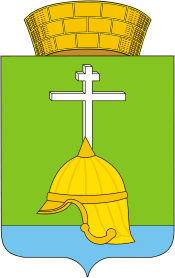 Местная администрацияВНУТРИГОРОДСКОГО МУНИЦИПАЛЬНОГО ОБРАЗОВАНИЯ САНКТ-ПЕТЕРБУРГАМУНИЦИПАЛЬНОГО ОКРУГА БАЛКАНСКИЙ Постановление11  августа 2017 г.                                                                                                           № 27О создании общественной комиссиивнутригородского муниципального образования Санкт-Петербурга муниципального округа БалканскийВ соответствии с порядком общественного обсуждения проекта муниципальной программы «Формирование комфортной городской среды» внутригородского муниципального образования Санкт-Петербурга муниципального округа Балканский  и порядком представления, рассмотрения и оценки предложений граждан и организаций о включении в программу «Формирование комфортной городской среды» внутригородского муниципального образования Санкт-Петербурга муниципального округа Балканский, утвержденных постановлением местной администрации МО Балканский от 11.08.2017 № 26, в целях реализации на территории внутригородского муниципального образования Санкт-Петербурга муниципального округа Балканский  (далее – МО Балканский) приоритетного проекта «Формирование комфортной городской среды» местная администрация ПОСТАНОВЛЯЕТ:1.Утвердить Положение о комиссии согласно приложению 1 к настоящему постановлению.2.Создать общественную комиссию МО Балканский (далее – Комиссия) и утвердить ее состав согласно приложению 2 к настоящему постановлению.3.Утвердить форму итогового протокола результатов общественного обсуждения проекта муниципальной программы «Формирование комфортной городской среды» МО Балканский согласно приложению 3 к настоящему постановлению.4.Настоящее постановление разместить на официальном сайте МО Балканский в сети  «Интернет».5.Настоящее постановление вступает в силу с момента принятия.6.Контроль за исполнением настоящего постановления оставляю за собой.Глава местной администрации                                               М.А. Агеева Приложение  1к постановлению местной администрации внутригородского муниципального образования Санкт-Петербурга муниципального округа Балканский от 11 августа 2017 года № 27Положение об общественной комиссииОбщие положенияОбщественная комиссия внутригородского муниципального образования Санкт-Петербурга муниципального округа Балканский (далее – Комиссия), является постоянно действующим коллегиальным совещательным органом, созданным в целях рассмотрения и оценки предложений граждан, проживающих на территории внутригородского муниципального образования Санкт-Петербурга муниципального округа Балканский (далее – МО Балканский) и организаций, осуществляющих деятельность на территории МО Балканский  (далее – заинтересованные лица) о включении в муниципальную программу «Формирование комфортной городской среды» (далее – муниципальная программа) территории МО Балканский, подведения итогов обсуждения проекта муниципальной программы, контроля за ее реализацией, а также в целях рассмотрения и оценки предложений по выбору территории МО Балканский, подлежащей благоустройству.Комиссия в своей деятельности руководствуется Конституцией Российской Федерации, федеральными законами, указами и распоряжениями Президента Российской Федерации, постановлениями и распоряжениями Правительства Российской Федерации, правовыми актами Санкт-Петербурга, МО Балканский, а также настоящим Положением.Общий количественный состав Комиссии составляет 5 человек.Комиссия формируется из представителей муниципального совета МО Балканский (по согласованию), местной администрации МО Балканский, общественных организаций (по согласованию), политических партий и движений (по согласованию).Не подлежат рассмотрению предложения заинтересованных лиц:в которых не указаны фамилия, имя, отчество (наименование организации);неподдающиеся прочтению;экстремисткой направленности;содержащие нецензурные либо оскорбительные выражения;поступившие по истечении установленного срока.Основные задачи и функции КомиссииВ задачи Комиссии входит:а) осуществление взаимодействия с заинтересованными лицами по вопросам контроля и координации за ходом выполнения муниципальной программы, в том числе за реализацией конкретных мероприятий в рамках муниципальной программы;б) предварительное рассмотрение и согласование отчетов о реализации муниципальной программы;в) рассмотрение предложений членов Комиссии по вопросам реализации муниципальной программы на территории МО;г) организация и проведение общественного обсуждения муниципальной программы (ее проекта);д) вовлечение заинтересованных лиц в процесс общественного обсуждения муниципальной программы (ее проекта);е) осуществление контроля за реализацией решений Комиссии.2.2.Основными функциями Комиссии являются:а) организация и проведение общественных обсуждений муниципальной программы (ее проекта);б) осуществление контроля и координации за ходом выполнения муниципальной программы, в том числе реализацией ее конкретных мероприятий;в) оценка поступивших предложений по благоустройству территорий МО;г) формирование адресного перечня территории МО которых были отобраны для проведения мероприятий по благоустройству;д) направление заинтересованным лицам способом, позволяющим подтвердить их получение, уведомлений о включении территории муниципальную программу (ее проект) или об отказе во включении территории в муниципальную программу (ее проект) с указанием причин отказа;е) принятие решения об исключении территории из муниципальной программы (ее проекта) и включению резервный перечень благоустройства территории МО;ж) рассмотрение сводной информации по результатам общественных обсуждений, принятие решения о выборе территории, подлежащей благоустройству в 2018-2020гг., определение перечня мероприятий по ее благоустройству;з) подготовка предложений по внесению изменений в муниципальную программу;и) обсуждение и утверждение дизайн-проектов благоустройства территорий, включенных в муниципальную программу;к) обсуждение отчетов о реализации муниципальной программы;л) взаимодействие со средствами массовой информации с целью увеличения уровня информированности заинтересованных лиц о реализации муниципальной программы, в том числе путем размещения видеозаписей с заседаний Комиссии, протоколов и иных материалов на официальном сайте МО;м) осуществление иных функций во исполнение возложенных на Комиссию задач.III. Права Комиссии3.1. Комиссия имеет право:а) запрашивать в установленном порядке у органов государственной власти 
Санкт-Петербурга, ОМСУ, юридических лиц независимо от форм собственности материалы и информацию по вопросам, относящимся к компетенции Комиссии;б) приглашать на свои заседания представителей органов государственной власти Санкт-Петербурга, ОМСУ и иных представителей и заслушивать их на своих заседаниях.IV. Организация деятельности Комиссии4.1. Руководство работой Комиссии осуществляет председатель Комиссии, а в его отсутствие - заместитель председателя Комиссии.        4.2.Члены Комиссии должны своевременно и должным образом уведомляться о месте, дате и времени проведения заседания Комиссии. Для этого секретарь Комиссии не позднее чем за 3 рабочих дня до даты проведения заседания Комиссии уведомляет членов Комиссии о предстоящем заседании при помощи средств сотовой связи (в том числе смс - уведомления) или путем вручения письменного уведомления (в том числе - нарочно).4.3. Комиссия правомочна, если на заседании присутствуют более 50 процентов от общего числа ее членов. Каждый член Комиссии имеет 1 (один) голос.4.4.Решения Комиссии принимаются простым большинством голосов, принявших участие в ее заседании. При равенстве голосов решение принимается председателем Комиссии.      4.5.Решения Комиссии в день их принятия оформляются протоколом, который подписывают члены Комиссии, принявшие участие в заседании. Не допускается заполнение протоколов карандашом и внесение в них исправлений. Протокол Комиссии в течение одного рабочего дня со дня его принятия направляется в местную администрацию МО.4.6.Председатель Комиссии:руководит организацией деятельности Комиссии, обеспечивает планирование ее деятельности и председательствует на заседаниях Комиссии;вправе вносить предложения в повестку дня заседаний Комиссии и по вопросам деятельности Комиссии;лично участвует в заседаниях Комиссии;знакомится с материалами по вопросам, рассматриваемым Комиссией;подписывает документы, в том числе протоколы заседаний Комиссии;организует контроль за выполнением решений, принятых Комиссией.4.7.Заместитель председателя Комиссии:вправе вносить предложения в повестку дня заседаний Комиссии;знакомится с материалами по вопросам, рассматриваемым Комиссией;лично участвует в заседаниях Комиссии;вправе вносить предложения по вопросам, находящимся в компетенции Комиссии;выполняет поручения Комиссии и ее председателя;исполняет обязанности председателя Комиссии в случае его отсутствия в период отпуска, командировки или болезни либо по его поручению;участвует в подготовке вопросов на заседания Комиссии и осуществляет необходимые меры по выполнению ее решений, контроль за их реализацией.Иные члены Комиссии:вправе вносить предложения в повестку дня заседаний Комиссии;знакомятся с материалами по вопросам, рассматриваемым Комиссией;лично участвуют в заседаниях Комиссии;вправе вносить предложения по вопросам, находящимся в компетенции Комиссии;имеют право голоса на заседаниях Комиссии;выполняют поручения председателя Комиссии (в его отсутствие - заместителя председателя Комиссии);участвуют в подготовке вопросов на заседания Комиссии и осуществляют необходимые меры по выполнению ее решений.4.9.Секретарь Комиссии осуществляет организационное и информационно-аналитическое обеспечение деятельности Комиссии, а также обеспечивает ведение делопроизводства и организацию подготовки заседаний Комиссии (уведомляет членов Комиссии о месте, дате и времени проведения заседания Комиссии, рассылает документы, их проекты и иные материалы, подлежащие обсуждению).4.10.Не позднее 7 рабочих дней после истечения срока общественного обсуждения проекта программы, установленного Порядком общественного обсуждения проекта муниципальной программы «Формирование комфортной городской среды» внутригородского муниципального образования Санкт-Петербурга муниципального округа Балканский, Комиссией оформляется итоговый протокол проведения общественного обсуждения проекта программы (далее - Итоговый протокол) по форме согласно Приложению 3 к настоящему Порядку.4.11. Итоговый протокол подписывается членами Комиссии, принявшими участие в заседании. В итоговом протоколе указывается содержание всех поступивших в ходе общественных обсуждений предложений участников общественного обсуждения, а также результаты рассмотрения указанных предложений и рекомендации по изменению проекта подпрограммы.4.12. Итоговый протокол в течение 1 рабочего дня после его подписания направляется в местную администрацию МО, а также размещается на официальном сайте.4.13.Местная администрация МО дорабатывает проект программы с учетом предложений, содержащихся в итоговом протоколе в течение 15 рабочих дней со дня его поступления. 4.14.Муниципальная программа «Формирование комфортной городской среды» утверждается местной администрацией МО с учетом  результатов общественных обсуждений не позднее 31 декабря текущего года и размещается на официальном сайте МО Балканский не позднее одного рабочего дня после ее утверждения.4.15.Организационно-техническое и документационное обеспечение деятельности Комиссии осуществляет местная администрация МО.4.16.Решения Комиссии могут быть обжалованы в порядке, предусмотренном законодательством Российской Федерации.4.17.Изменения состава Комиссии и настоящего Положения осуществляется постановлением местной администрации МО.Приложение  2к постановлению местной администрациивнутригородского муниципального образования Санкт-Петербурга муниципального округа Балканский от 11  августа 2017 года № 27Состав общественной комиссии1.Васильева Людмила Александровна – председатель Общества жителей блокадного Ленинграда.2.Чубко Валентина Николаевна – председатель Совета ветеранов микрорайон № 28.3. Ершова Валентина Александровна –представитель Совета ветеранов микрорайон №34.4.Смирнова Светлана Захаровна- председатель Общества инвалидов  ячейка №2.5.Решетняк Руслана Георгиевна- председатель Общества пенсионеров России.Приложение  3к постановлению местной администрациивнутригородского муниципального образования Санкт-Петербурга муниципального округа Балканский от 11  августа 2017 года № 27Итоговый протоколрезультатов общественного обсуждения проекта муниципальной программы «Формирование комфортной городской среды» внутригородского муниципального образования Санкт-Петербурга муниципального округа Балканский на 20 _____год."___" ___________ 20____ года                                        В  период  с  "___" _____________ 20___ года по "___" _____________ 20___года  в  общественную комиссию внутригородского муниципального образования Санкт-Петербурга муниципального округа Балканский в целях реализации на территории внутригородского муниципального образования Санкт-Петербурга муниципальный округ Балканский приоритетного проекта «Формирование комфортной городской среды» поступили и рассмотрены  следующие  предложения  к  проекту муниципальной программы «Формирование комфортной городской среды» внутригородского муниципального образования Санкт-Петербурга муниципальный округ Балканский на 20 _____год:Председатель комиссии __________________ / ___________________________________________                                                                       (подпись)                                                                                     (Ф.И.О.)Секретарь комиссии _____________________ / ___________________________________________                                                         (подпись)                                                                                     (Ф.И.О.)Члены комиссии ________________________  / ___________________________________________                                                                      (подпись)                                                                                       (Ф.И.О.)                     …                               ________________________  / __________________________________________                                                                      (подпись)                                                                                       (Ф.И.О.)                               __________________ / __________________________________________                                                                      (подпись)                                                                                  (Ф.И.О.)N п/пФИО (наименование) лица, внесшего предложениеСодержание предложенияИнформация о принятии/ отклонении предложенияПричины отклонения предложенияРекомендации 
по изменению проекта муниципальной программы1. 2.3.…